Purple Pinkie Day Activities and ExamplesFrom Natascha Finnerty, Rotary Club of Nashoba Valley:I googled PPD, and several clubs had exact "how to's" on the web. I would recommend looking at their suggestions.We spoke to principals and coordinated with health teachers to discuss polio.We got a PPD movie and played it in the cafeteria.We put up posters - several versions a few weeks before.We asked that the Principals bring it up in Staff meetings.Elementary school - we collected from all grades but went into the 3rd grade to give out dictionaries, talk about polio, and introduce polio.Middle school - the students with $1 came off the bus and had their pinkies painted purple.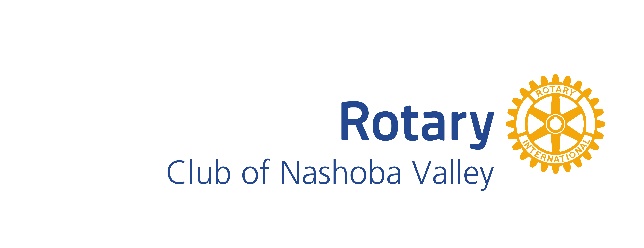 